TO BE SUBMITTED ON COMPANY LETTERHEADPlease see next page for business sizes and hiring conditionsOperation Palmetto EmploymentRE: Certified PME ApplicationATTN: J1.1 Employment Services1 National Guard Road, Stop #34Columbia, SC 29201RE: Request to Apply for Palmetto Military Employer Certification Dear PME Credentialing Committee,  hereby requests to apply for certification as a Palmetto Military Employer (PME) with Operation Palmetto Employment (OPE). We believe that members of South Carolina’s military community will play an essential role in the recapitalization of our workforce, and are therefore willing to learn how best to utilize the talent, core values and soft skills that qualified military applicants provide.We are a/an  of business with  hiring requirements. Our current workforce stands at approximately  FT and  PT employees, which includes  members of South Carolina’s military community (veterans, active duty service members or reservists). Over the next year we expect to hire  new employees, with a minimum of  % military among those new hires. We also pledge to do everything within our power to retain those military employees for at least one year. We understand that this is an application process; not every business that applies will automatically be deemed a good fit. If accepted, we further understand that certification as a Palmetto Military Employer is conditional on an annual basis based upon our commitment and ability to not only hire and retain military, but also to attend periodic PME training(s) and the annual OPE Summit in February. As part of the credentialing process, we also agree to sign a Statement of Support from SC Employer Support of the Guard and Reserve (ESGR). Thank you for your time and consideration. We look forward to hearing from you soon. Respectfully Submitted, 
//s// Name, TitleCompany AddressCity, St, ZipPhoneEmail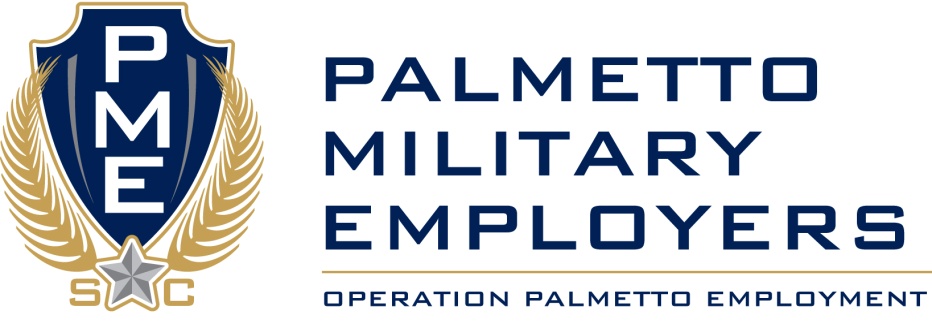 Certified PME Business Sizes and Hiring ConditionsSMALLSingle siteUnder 50 employeesHires less than 10 people annuallyHiring condition: as-needed basisMEDIUMSingle siteBetween 51-300 employeesHires 10-50 people annually, including temporary positionsHiring condition: episodically as neededLARGESingle siteBetween 301-1000 employeesHires 51-200 people annually, including temporary positionsHiring condition: consistent, predictable Annual Hiring and Monthly Retention ForecastENTERPRISESingle or multiple sitesOver 1000 employeesHires more than 500 people annually, including temporary positionsHiring condition: consistent, predictable Annual Hiring and Monthly Retention ForecastQuestions? OperationPalmettoEmployment@gmail.com or (803) 299-1639